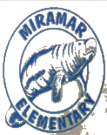                                                     Miramar Elementary                                School Advisory Committee (SAC) School Agenda				     October 11, 2018Welcome/IntroductionsRead and approve minutes from previous meetingRetain and Recruiting SAC Board membersReview SAC Bylaws and Policy 1403 and 1403 ASchool Advisory Committee Composition Report Review Sunshine and Robert’s Rules of Order (video)School Improvement Plan ComponentsPLC Schedule- shareFamily and Community Engagement…Fall Festival 10/25@ 5:45Attendance Update from SymposiumResponse to Intervention: MTSS (hand out)Title IPrincipal MessageClosing RemarksNext meeting November 15, 2018 at 2:30 in the Media Center                                                    Miramar Elementary                                School Advisory Forum (SAF) School Agenda				     October 11, 2018Welcome/IntroductionsRead and approve minutes from previous meetingPurpose- The goal of the Advisory Forum is to improve the education experience through communication, advocacy, and partnerships between Parents, Schools, and the Broward County School District. SAF meets about 4 times a year and also visits the district Area Advisory Council (optional).  Among the topics discussed are:  school safety, students Well-being, calendar and start & end of school year, traffic issues.Principal Message-
Items for Discussion- Vote on the two calendar options for 2019/2020 school yearReview by-laws and vote on adopting same by laws as SACHere is more information about the responsibilities of the SAF committee:
Visit our school website for more info about SAF: https://www.browardschools.com/domain/15078
Closing Remarks-Next meeting November 15, 2018 at 2:30 in the Media Center